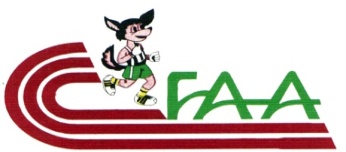 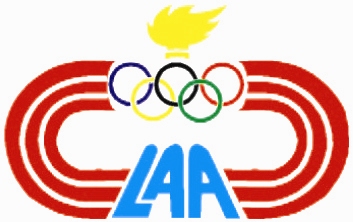 N.B :La Présentation de la licence à Puce  2014-2015  est obligatoirePremier Appel 30mn avant le début de l’épreuve (courses et concours) engagement sur présentation de la licence.Dernier appel :Courses : 15mn avant le début de l’épreuve (accès au terrain).Concours : 20mn avant le début de l’épreuve (accès au terrain). Perche : 30mn avant le début de l’épreuve (accès au terrain).Confirmation des Engagements : doscfaa@live.com N.B :Veuillez Indiquer la date de naissance complète.Confirmation des Engagements : doscfaa@live.comProgrammes HoraireProgrammes HoraireProgrammes HoraireProgrammes HoraireHoraireEpreuvesCatObs.23 :30MarteauDames+Hommes23 :30PercheDames+Hommes23 :305000m MarcheHommes23 :55100m HaiesDames00 :05110m HaiesHommes00 :15100mHommes00 :25400mDames00 :30HauteurHommes00 :35400mHommes00 :35DisqueDames+Hommes00 :40LongueurDames+Hommes00 :451500mHommes00 :553000m SteepleDames01 :103000m SteepleHommes01 :25200mHommes01 :30JavelotDames+Hommes01 :355000mHommes01 :55800mHommes02 :05400m HaiesHommesFEDERATION  ALGERIENNE  D’ATHLETISMELigue Algéroise d’AthlétismeN°NomPrénomDate de NaissanceDate de NaissanceDate de NaissanceEpreuvesOBSN°NomPrénomJMAEpreuvesOBS01020304050607080910